Device allocation form
Please complete all the fields marked * and return to info@skytrack.com.au   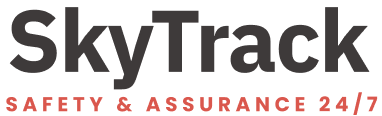 Date prepared*Prepared by*Site*Duress Voice Code*Department*All-Clear Voice Code*Device No. *(located on the bottom or back)Unit issued to – Name* (leave blank if shared)Unit issued to – Mobile*Hours of Operation*Vehicle Reg, Make and Colour* (if applicable)Manager Name & Mobile*Emergency Contact Info* – Persons to be contacted in the event a GPS Duress Alarm is activatedi0123